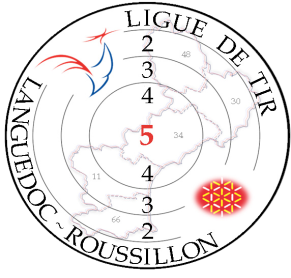 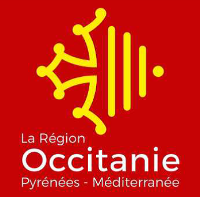 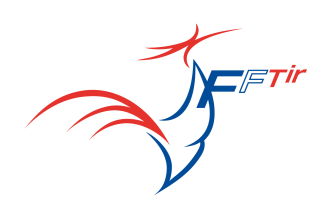 LIGUE REGIONALE DE TIR DU LANGUEDOC - ROUSSILLOnMaison Régionale des Sports CS 37093 – 1039, rue Georges Méliès – 34967 MONTPELLIER Cedex 2TEL 04 67 82 16 66    FAX 04 67 82 16 85Courriel :   contact@lrtir.frLes bureaux de la Ligue sont ouverts du lundi au vendredi de : 8h à 12h et de 13h30 à 16h30INSCRIPTION AU RECYCLAGE des    INITIATEURS DE CLUBS 13 & 14 janvier 2024  ATTENTIONOuvert en priorité aux personnes ayant un diplôme antérieur au 01/09/2020Ou ayant suivi un stage de mise à niveau antécédent au 01/09/2020CERTIFICAT   D’ ACTIVITESJe soussigné : Président du club de                                N° :  11Certifie que M                                         LICENCE N° :  Né(e) le :                                                  Catégorie : Adresse : N° Tél :               PORT :                           Courriel :                @Désirez vous être hébergé à l’hôtel ?     OUI.   NONA effectué les activités suivantes depuis l’obtention de son diplôme d’initiateur : : : :L’ensemble de ces activités représente une durée d’environ :…  heures par semaine ou  …  heures par mois.En conséquence, je sollicite son inscription au stage de recyclage.Envoyer un chèque de 50€ à l’ordre de la Ligue de Tir L.R.Copie de la licence et photo d’identitéà Jean PEZIN : 14 Rue PROUDHON 66280 SALEILLES.                                A                       le                         Cachet du club et signature du Président                                       A remplir sur l’ordinateur, les dossiers manuscrits ne seront pas acceptés.   CETTE INSCRIPTION EST A ENVOYER PAR COURRIEL A :  jean_pezin@yahoo.com                                   NB : Si vous êtes accepté, il ne vous sera pas envoyé d’accusé de réception.